Student Instructions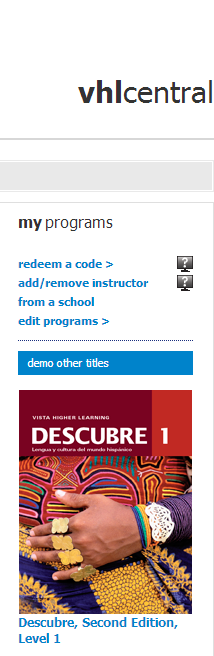 Go to www.vhlcentral.comClick on “create an account”Fill it in with your information	Username- (try to use your ccs username, if not use your name with 0)	EmailPassword: use  “spanish2”First/Last nameStudent ID- skipSecurity question- remember what you answer!Email preferences= UNCHECK all of themSchool: Carmel High SchoolSelect a course/class- Find your teacher’s name and the periodOnce you click Select Course, you will return to the “home page”CLICK on the textbook (right hand side) On this page, you will now see a list of assignments and their due dates from your teacher. Username: Password: spanish2Student InstructionsGo to www.vhlcentral.comClick on “create an account”Fill it in with your information	Username- (try to use your ccs username, if not use your name with 0)	EmailPassword: use  “spanish2”First/Last nameStudent ID- skipSecurity question- remember what you answer!Email preferences= UNCHECK all of themSchool: Carmel High SchoolSelect a course/class- Find your teacher’s name and the periodOnce you click Select Course, you will return to the “home page”CLICK on the textbook (right hand side) On this page, you will now see a list of assignments and their due dates from your teacher. Username: Password: spanish2